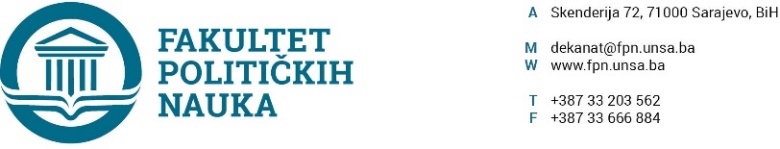 Broj: 02-1-  1067   -1/19Sarajevo, 03.10.2019. god.Na osnovu člana 135. Stav (3) tačka c) i člana 137.stav (8) Zakona o visokom obrazovanju Kantona Sarajevo(„Službene novine Kantona Sarajevo“ broj:33/17), člana 104. i 120. stav (3) Statuta Univerziteta u Sarajevu, na prijedlog dekana Fakulteta političkih nauka Univerziteta u Sarajevu prof.dr. Seada Turčala, uz prethodnu saglasnost sekretara, na   sjednici Vijeće Fakulteta političkih nauka Univerziteta u Sarajevu održanoj 03.10.2019. godine donesena je  O  D  L  U  K  Ao izboru i imenovanju prodekana za nastavu Fakulteta političkih nauka Univerziteta u Sarajevu za mandatni period od 2019. do 2023. godineI	PROF.DR. ELVIS FEJZIĆ, vanredni profesor Fakulteta političkih nauka Univerziteta u Sarajevu, u radnom odnosu u punom radnom vremenu, imenuje se za prodekana za nastavu Fakulteta političkih nauka Univerziteta u Sarajevu, u narednom četverogodišnjem mandatu, počevši od 03.10.2019. godine.  II	Dužnost prodekana imenovani će obavljati u skladu sa Zakonom o visokom obrazovanju Kantona Sarajevo, Statutom Univerziteta u Sarajevu i Pravilima Fakulteta političkih nauka Univerziteta u Sarajevu.III	Odluka stupa na snagu danom donošenja.												           Obrazloženje: Vijeće Fakulteta političkih nauka Univerziteta u Sarajevu je razmatralo prijedlog dekana Fakulteta o izboru i imenovanju prodekana za nastavu Fakulteta političkih nauka Univerziteta u Sarajevu za mandatni period od 2019. do 2023. godine i donijelo odluku kao u dispozitivu. Dostaviti: 						                       D E K A N1. Imenovani;2. Dosije;						               __________________3. Služba za računovodstvo i finansije;                                        Prof.dr. Sead Turčalo4. Evidencija Vijeća Fakulteta;5. a/aBroj: 02-1-   1068  -1/19Sarajevo, 03.10.2019. god.Na osnovu člana 135. Stav (3) tačka c) i člana 137.stav (8) Zakona o visokom obrazovanju Kantona Sarajevo(„Službene novine Kantona Sarajevo“ broj:33/17), člana 104. i 120. stva (3) Statuta Univerziteta u Sarajevu, na prijedlog dekana Fakulteta političkih nauka Univerziteta u Sarajevu prof.dr. Seada Turčala, uz prethodnu saglasnost sekretara, na   sjednici Vijeće Fakulteta političkih nauka Univerziteta u Sarajevu održanoj 03.10.2019. godine donesena je  O  D  L  U  K  Ao izboru i imenovanju prodekana za međunarodnu saradnju Fakulteta političkih nauka Univerziteta u Sarajevu za mandatni period od 2019. do 2023. godineI	PROF.DR.SANELA BAŠIĆ, vanredni profesor Fakulteta političkih nauka Univerziteta u Sarajevu, u radnom odnosu u punom radnom vremenu, imenuje se za prodekana za međunarodnu saradnju Fakulteta političkih nauka Univerziteta u Sarajevu, u narednom četverogodišnjem mandatu, počev od 03.10.2019. godine.  II	Dužnost prodekana imenovana će obavljati u skladu sa Zakonom o visokom obrazovanju Kantona Sarajevo, Statutom Univerziteta u Sarajevu i Pravilima Fakulteta političkih nauka Univerziteta u Sarajevu.III	Odluka stupa na snagu danom donošenja.												           Obrazloženje: Vijeće Fakulteta političkih nauka Univerziteta u Sarajevu je razmatralo prijedlog dekana Fakulteta o izboru i imenovanju prodekana za međunarodnu saradnju  Fakulteta političkih nauka Univerziteta u Sarajevu za mandatni period od 2019. do 2023. godine i donijelo odluku kao u dispozitivu. Dostaviti: 						                       D E K A N1. Imenovana;2. Dosije;						               __________________3. Služba za računovodstvo i finansije;                                        Prof.dr. Sead Turčalo4. Evidencija Vijeća Fakulteta;5. a/aBroj: 02-1-1069     -1/19Sarajevo, 03.10.2019. god.Na osnovu člana 135. Stav (3) tačka c) i člana 137.stav (8) Zakona o visokom obrazovanju Kantona Sarajevo(„Službene novine Kantona Sarajevo“ broj:33/17), člana 104. i 120. stva (3) Statuta Univerziteta u Sarajevu, na prijedlog dekana Fakulteta političkih nauka Univerziteta u Sarajevu prof.dr. Seada Turčala, uz prethodnu saglasnost sekretara, na   sjednici Vijeće Fakulteta političkih nauka Univerziteta u Sarajevu održanoj 03.10.2019. godine donesena je  O  D  L  U  K  Ao izboru i imenovanju prodekana za naučnoistraživački rad Fakulteta političkih nauka Univerziteta u Sarajevu za mandatni period od 2019. do 2023. godineI	DOC.DR.MIRZA EMIRHAFIZOVIĆ, docent Fakulteta političkih nauka Univerziteta u Sarajevu, u radnom odnosu u punom radnom vremenu, imenuje se za prodekana za naučnoistraživački rad Fakulteta političkih nauka Univerziteta u Sarajevu, u narednom četverogodišnjem mandatu, počev od 03.10.2019. godine.  II	Dužnost prodekana imenovani će obavljati u skladu sa Zakonom o visokom obrazovanju Kantona Sarajevo, Statutom Univerziteta u Sarajevu i Pravilima Fakulteta političkih nauka Univerziteta u Sarajevu.III	Odluka stupa na snagu danom donošenja.												           Obrazloženje: Vijeće Fakulteta političkih nauka Univerziteta u Sarajevu je razmatralo prijedlog dekana Fakulteta o izboru i imenovanju prodekana za naučnoistraživački rad  Fakulteta političkih nauka Univerziteta u Sarajevu za mandatni period od 2019. do 2023. godine i donijelo odluku kao u dispozitivu. Dostaviti: 						                       D E K A N1. Imenovani;2. Dosije;						               __________________3. Služba za računovodstvo i finansije;                                        Prof.dr. Sead Turčalo4. Evidencija Vijeća Fakulteta;5. a/a